Lesson 34:  Writing and Graphing Inequalities in Real-World ProblemsClassworkExample 1   Statement	 Inequality	Graph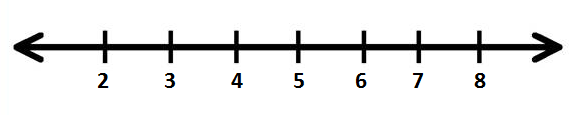 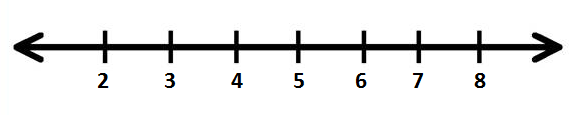 Caleb has at least .					Tarek has more than .				Vanessa has at most .				Li Chen has less than .				Example 2Kelly works for Quick Oil Change.  If customers have to wait longer than  minutes for the oil change, the company does not charge for the service.  The fastest oil change that Kelly has ever done took  minutes.  Show the possible customer wait times in which the company charges the customer. 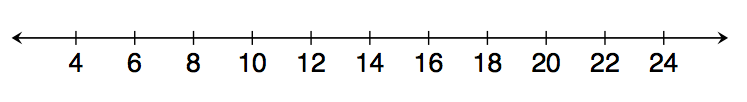 Example 3Gurnaz has been mowing lawns to save money for a concert.  Gurnaz will need to work for at least six hours to save enough money, but he must work fewer than  hours this week.  Write an inequality to represent this situation, and then graph the solution.  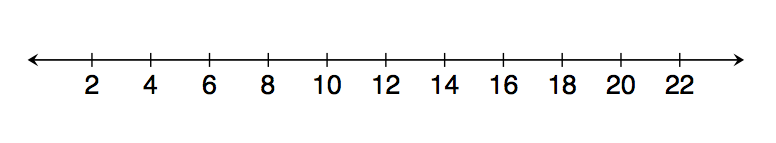 Exercises 1–5Write an inequality to represent each situation.  Then, graph the solution. Blayton is at most  meters above sea level. 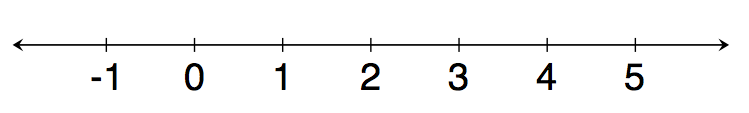 Edith must read for a minimum of  minutes.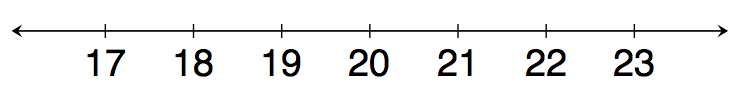 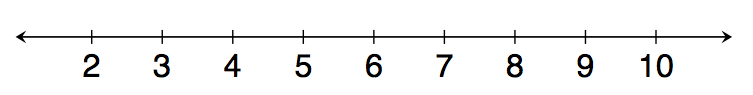 Travis milks his cows each morning.  He has never gotten fewer than  gallons of milk; however, he always gets fewer than  gallons of milk.Rita can make  cakes for a bakery each day.  So far she has orders for more than  cakes.  Right now, Rita needs more than four days to make all  cakes.  Rita must have all the orders placed right now done in  days or fewer.  How will this change your inequality and your graph? Possible Extension Exercises 6–10Kasey has been mowing lawns to save up money for a concert.  He earns  per hour and needs at least  to go to the concert.  How many hours should he mow? 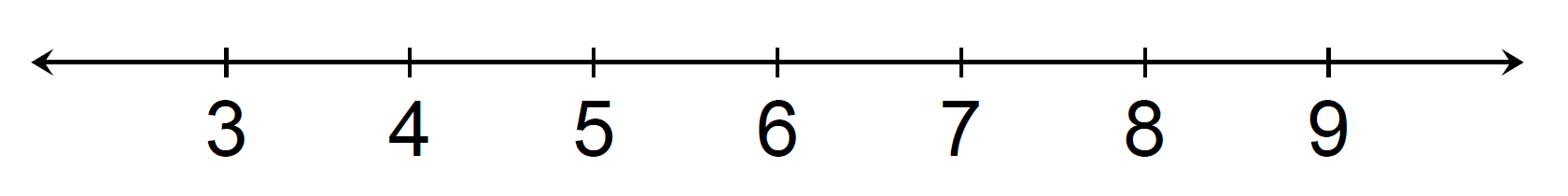 Rachel can make  cakes for a bakery each day.  So far, she has orders for more than  cakes.  How many days will it take her to complete the orders?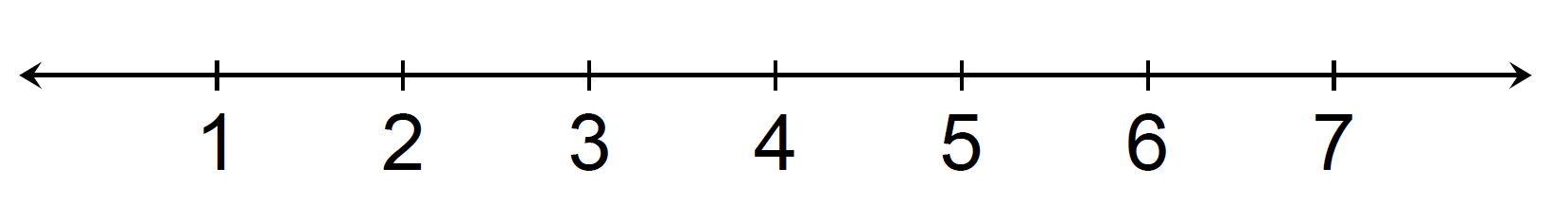 Ranger saves  each week.  He needs to save at least  to go on a trip to Europe.  How many weeks will he need to save?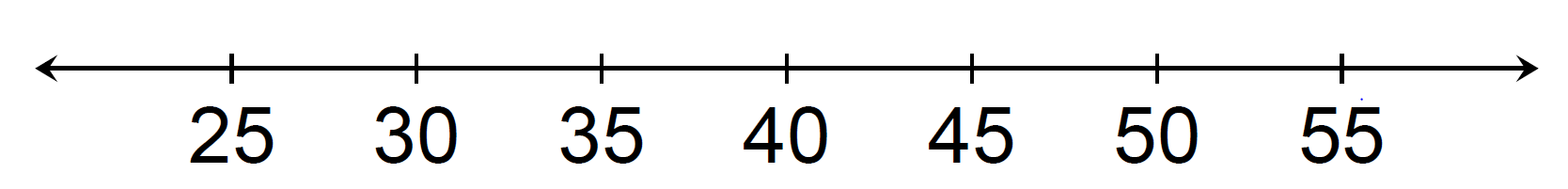 Clara has less than .  She wants to buy  pairs of shoes.  What price shoes can Clara afford if all the shoes are the same price?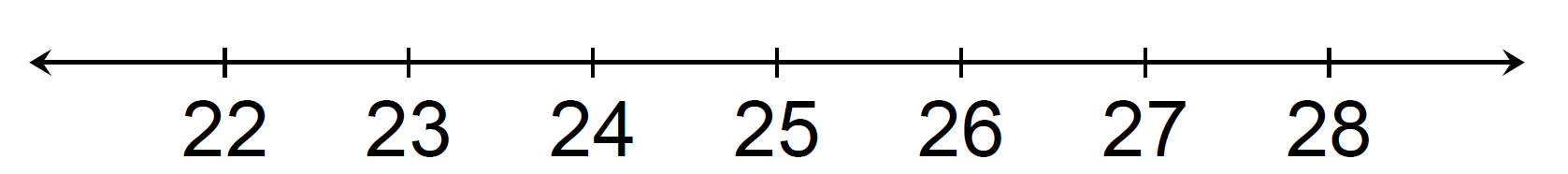 A gym charges  per month plus  extra to swim in the pool for an hour.  If a member only has  to spend each month, at most how many hours can the member swim?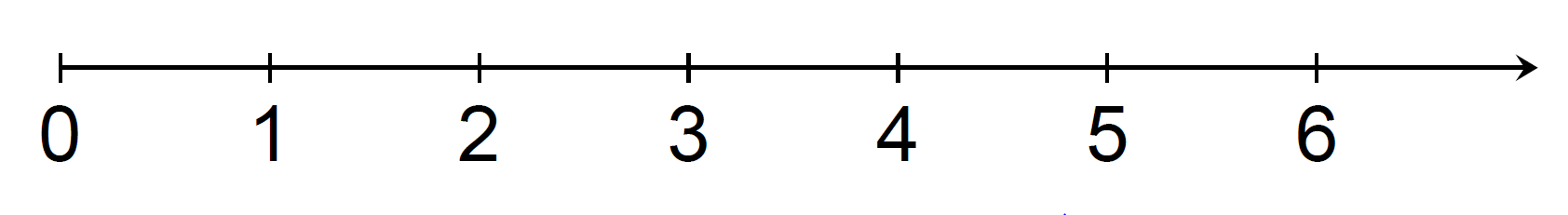 Problem Set Write and graph an inequality for each problem.At least .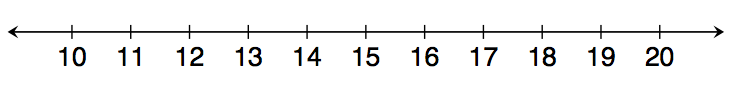 Less than .Chad will need at least  minutes to complete the K race.  However, he wants to finish in under  minutes.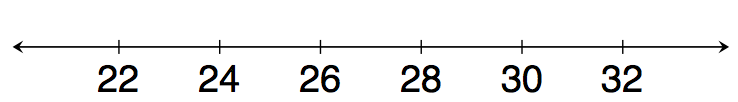 Eva saves  each week.  Since she needs to save at least  to go on a trip to Europe, she will need to save for at least  weeks.  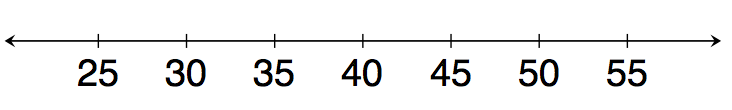 Clara has .  She wants to buy  pairs of the same pants.  Due to tax, Clara can afford pants that are less than . 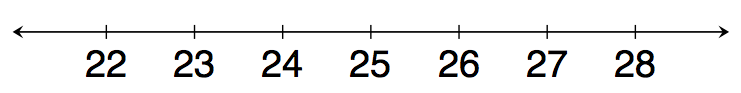 A gym charges  per month plus  extra to swim in the pool for an hour.  Because a member has just  to spend at the gym each month, the member can swim at most  hours.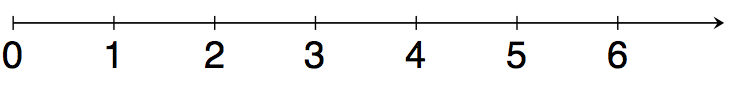 